Jaarverslag WPOG 2018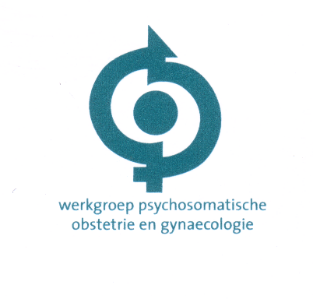 De Werkgroep Psychosomatische Obstetrie en Gynaecologie is een multidisciplinaire werkgroep van de NVOG, in de vorm van een stichting. De WPOG heeft tot doel het psychosomatische denken en handelen (de biopsychosociale attitude) onder de aandacht te brengen van al die personen die werkzaam zijn als BIG-geregistreerd hulpverlener binnen de gynaecologische en verloskundige praktijk. Tot haar leden behoren gynaecologen, gynaecologen in opleiding, verloskundigen, seksuologen en zorgverleners uit andere aanpalende disciplines zoals psychiaters en psychologen. Samenstelling bestuurHet bestuur van de WPOG bestaat uit vertegenwoordigers van de diverse disciplines.Samenstelling bestuur in 2018:Voorzitter:		 		M. Caroline Vos (tijdelijk gedurende 1,5 jaar)Penningmeester			Dr. Geerte van de Pol, gynaecoloog (tot 8-3)					Bas van der Sluis, gynaecoloog i.o. (vanaf 8-3)Secretaris:				Maaike Traas, gynaecoloogDigitaal secretaris: 			Dr. Esther Nijhuis, gynaecoloog en seksuoloog i.o.Leden:					Jeroen Dijkstra, gynaecoloogAnnette ter Haar, gynaecoloogDr. Mijke Lambregtse- van den Berg, psychiater					Dr. Marieke Paarlberg, gynaecoloog					Anne-Marie Sluijs, verloskundige 					Janine Smit, AIOS gynaecologie (vanaf 26-6)					Dr. Claire Stramrood, gynaecoloog i.oEreleden:	Prof. Dr. Willibrord Weijmar Schultz, gynaecoloog in ruste	Prof. Dr. Lex Peters, gynaecoloog in rusteJeroen Dijkstra droeg in 2018 zijn voorzitterschap voor bepaalde tijd over aan Caroline Vos in verband met aanvaarding van een tijdrovende managementtaak in het ziekenhuis. Geerte van de Pol droeg haar functie van penningmeester over aan Bas van der Sluis per 8-3-2018 en verliet het WPOG-bestuur na een actieve periode van tien jaar. Janine Smit trad als AIOS toe tot het bestuur per 26-6-2018.Samenstelling ledenAantal leden WPOG 2018:					131			 Aantal niet-gynaecologische leden WPOG 2018:		  29	 Aantal vergaderingen bestuur 2018:				    8     ContributieDe kosten voor lidmaatschap van de WPOG bleven in 2018 ongewijzigd € 35,- per jaar. Naar aanleiding van opzeggingen in de loop van het kalenderjaar werd een nieuwe regel ingesteld. Indien een lidmaatschap voor 1 januari wordt opgezegd, is geen contributie over het nieuwe jaar verschuldigd en anders wel.  Missie bestuurHet bestuur van de WPOG wil – samen met de leden – aandacht vragen voor en fundament bieden aan de psychosomatiek in de obstetrie en gynaecologie op de volgende gebieden:Onderwijs Voortgangstoets; jaarlijkse inhoudelijke bijdrage door de WPOGAPOG in stand houden en verdiepenLeerboek; in 2017 werd het leerboek Bio-psycho-social obstetrics and gynaecology; a competency oriented approach gelanceerd van de hand van Marieke Paarlberg en Harry van de WielSymposia organiserenWetenschap NTOG; jaarlijkse inhoudelijke bijdrage leveren (in 2018 “Het geheel is meer dan de som der delen”)Hoogleraarschap bepleiten en steunenDenktank / SPOG in stand houden en raadplegenSubsidiering onderzoek met een halfjaarlijkse toekenningsrondePatiëntenzorg Aandacht voor psychosomatiek in alle pijlers met vertegenwoordiging WPOG tijdens pijlervergaderingenRichtlijnen; elke richtlijn met een psychosomatische bril op becommentariërenPatiëntenverenigingen actief betrekkenFinanciering psychosomatische zorgManagement Contact met andere werkgroepen psychosomatiek, zowel nationaal als internationaalVergaderstijl stroomlijnenWebsite; in 2015 geprofessionaliseerd en voortdurend geactualiseerdNieuwsNieuwtjes worden gepost op onze website www.wpog.nl.Contact met NVOG-bestuurDe huidige (theoretische) positie van de WPOG in het organogram blijft gehandhaafd en in de praktijk blijven we streven naar betrokkenheid bij psychosomatiek in alle deelgebieden. Wij streven ernaar deel te nemen aan alle pijlervergaderingen. Daarin laten wij als WPOG onze stem horen en gaandeweg hebben we ons een plek aan de spreektafel weten te veroveren.Contact met ISPOGMet Marieke Paarlberg, ISPOG-bestuurslid en voormalig president van de ISPOG, zijn de overleglijnen kort. Het contact is laagdrempelig en verloopt goed. Caroline Vos en Bas van der Sluis organiseren, ondersteund door Status Plus conferenties, het ISPOG-congres dat in oktober 2019 in Den Haag wordt gehouden. RichtlijnenDe leden van het WPOG-bestuur namen ook in 2018 deel aan richtlijncommissies van de NVOG, lazen de conceptrichtlijnen kritisch door en leverden waar nodig aanvullingen of commentaar. We verdelen dit als bestuursleden naar aandachtsgebied en betrekken de leden waar mogelijk. In 2018 werd door drie WPOG-bestuursleden gewerkt aan de totstandkoming van de richtlijnen Vulvodynie, PTSS en Vrouwelijke Genitale Verminking. OnderwijsHet bestuur, in de persoon van Caroline Vos, heeft een tweedaagse cursus voor AIOS en gynaecologen ontwikkeld onder de naam Academie voor Psychosomatische Obstetrie en Gynaecologie (APOG). Jaarlijks in maart wordt de cursus gegeven in Noordwijkerhout. Deze cursus is leerzaam, interactief en wordt goed beoordeeld. In 2018 werd de APOG uitgebreid met een advanced course op de vrijdag, voor gynaecologen en overige betrokken specialisten met ervaring op het gebied van psychosomatische gynaecologische zorg. Tevens was er in 2018 voor het eerst een aparte dag speciaal voor psychosomatische obstetrie, waarvoor veel verloskundigen zich inschreven. SymposiaIn 2018 werd geen apart WPOG-symposium georganiseerd. Wel waren er op de APOG diverse lezingen en workshops. Op 8-3-2018, tijdens de APOG, werd een ALV gehouden. OnderzoekIn 2018 werd even subsidie-aanvraag gehonoreerd. Peter Leusink, huisarts, ontving een subsidie voor de organisatie van een symposium rond zijn promotie over vulvodynia. Journal of Psychosomatic Obstetrics and GynecologyHet JPOG-lidmaatschap is een online abonnement. Abonnees melden zich direct via de website van uitgever Informa aan en betalen het abonnementsgeld ( € 40,-) direct aan de uitgever.  WebsiteSinds 2011 beschikt de WPOG over een eigen website die niet onder de NVOG hangt en zodoende direct toegankelijk is: www.wpog.nl. Deze website is volledig ingericht en functioneert als directe bron van informatie en middel voor communicatie tussen bestuur en de leden van de werkgroep, waartoe ook niet-gynaecologen behoren. In 2015 is de website geprofessionaliseerd. Januari 2019Maaike Traas, secretaris